Государственное бюджетное общеобразовательное учреждениесредняя общеобразовательная школа № 149Калининского района Санкт-ПетербургаМЕТОДИЧЕСКАЯ РАЗРАБОТКАзанятия внеурочной деятельности по предмету  ИЗОБРАЗИТЕЛЬНОЕ ИСКУССТВО«Музыка в красках»Автор: Саркисова Д.А.ГБОУ СОШ № 149Учитель ИЗОСанкт-Петербург – 2019АННОТАЦИЯ Особое место в воспитании и  духовно-нравственном развитии занимает искусство, которое формирует творческое  художественно – образное мышление, основанное на воображении, фантазии, зрительном и слуховом ассоциативном восприятии. Целью уроков изобразительного искусства в школе можно назвать формирование художественно-эстетической, духовно-нравственной культуры, развитие творческого потенциала школьников как фактора необходимого для поступательного развития и становления учащихся как личностей. Урочная и внеурочная деятельность по предмету призваны обеспечить реализацию этих целей.Занятие в рамках внеурочной деятельности по предмету «Изобразительное искусство» разработано и апробировано учителем ГБОУ СОШ № 149 Калининского района города Санкт-Петербурга Саркисовой Д.А. Данное занятие дополняет и расширяет уроки изобразительного искусства в 6 классе  по темам «Пятно как средство выражения», «Цвет. Основы цветоведения», «Основы языка изображения» (учебник Л. А. Неменской под редакцией Б.М. Неменского). На занятии используются классические музыкальные произведения и лучшие живописные работы учащихся, выполненные на уроках ИЗО.Тема: «Музыка в красках» Идея:  и музыка, и живопись позволяют выразить себя в творчестве, дополняя друг друга.Проблема: Можно ли изобразить музыку?Цель: Создание живописного образа на основе переживания эмоций и чувств, навеянных музыкальным образом через основные средства художественной выразительности: линия, пятно, тон, тональные отношения.Задачи:Учить   различать теплые и холодные цвета, грамотно компоновать работу на плоскости листа, выстраивая композицию с использованием основных средств художественной выразительности: линия, пятно, тон, тональные отношения.Развивать творчество, художественный  и эстетический вкус учащихся, умение понимать и чувствовать прекрасное в предметах, явлениях, поступках.Воспитывать любовь к искусству, уважение к мнению и работам товарищей.Планируемые результаты занятия:Предметные: Создают  живописный образ, навеянный музыкальным произведением с использованием средств художественной выразительности: линия, пятно, тон, тональные отношения.Метапредметные: принимают и понимают учебную задачу, определяют цель, участвуют в диалоге с учителем и учащимися, излагают своё мнение; создают устные тексты для решения учебной задачи; планируют деятельность, работают по плану.Личностные: осознают свои эмоции; вырабатывают свои мировоззренческие позиции; аргументировано оценивают свои работы и работы одноклассников.                              Мои методические находки:После прослушивания различных музыкальных произведений можно по-разному описать свои чувства и эмоции:-словесно (используя только имена существительные)- словесно (используя только имена прилагательные)- словесно (используя только глаголы)-красками на листе с использованием различных средств художественной выразительности: линия, пятно, тон, тональные отношения.Учащиеся сами делают вывод о том, что  можно нарисовать музыку красками.  В этом нам помогает наше собственное настроение, которое было навеяно музыкальным образом. Одна и та же музыка вызывает разные чувства и эмоции, складываются разные картинки и образы.  Создание собственного живописного образа после работы с текстом культуры (Музыкальные фрагменты П. И. Чайковского «Вальс цветов», Л. Бетховен «Буря», соната №17).«Чтение» живописного образа, созданного товарищами.Использование потенциала искусства в формировании личностных УУД: Учащиеся приобретают опыт переживания эмоционально-ценностного отношения к произведениям различных видов искусства (музыка, живопись), дающего возможность осознать свои творческие способности, умению понимать и передавать свои эмоции и чувства.Технологическая карта занятия внеурочной деятельности по предмету «Изобразительное искусство», 6 классучитель Саркисова Дарья АлександровнаТема: «Музыка в красках» Проблема: Можно ли изобразить музыку?Цель: Создание живописного образа на основе переживания эмоций и чувств, навеянных музыкальным образом через основные средства художественной выразительности: линия, пятно, тон, тональные отношения. Идея:  и музыка, и живопись позволяют выразить себя в творчестве, дополняя друг друга.Задачи:Учить   различать теплые и холодные цвета, грамотно компоновать работу на плоскости листа, выстраивая композицию с использованием основных средств художественной выразительности: линия, пятно, тон, тональные отношения.Развивать творчество, художественный  и эстетический вкус учащихся, умение понимать и чувствовать прекрасное в предметах, явлениях, поступках.Воспитывать любовь к искусству, уважение к мнению и работам товарищей.Планируемые результаты занятия:Предметные: Создают  живописный образ, навеянный музыкальным произведением с использованием средств художественной выразительности: линия, пятно, тон, тональные отношения.Метапредметные: принимают и понимают учебную задачу, определяют цель, участвуют в диалоге с учителем и учащимися, излагают своё мнение; создают устные тексты для решения учебной задачи; планируют деятельность, работают по плану.Личностные: осознают свои эмоции; вырабатывают свои мировоззренческие позиции; аргументировано оценивают свои работы и работы одноклассников.План занятия:- Организационный момент- Целеполагание и мотивация- Актуализация знаний и умений- Выполнение творческого задания- Анализ работ, рефлексияРесурсы: запись музыкальных произведений («Вальс цветов» П. И. Чайковского Соната №17 «Буря» Бетховен), выставка лучших работ учащихся с урока «Пятно как средство выражения»,  бумага А4, гуашь, кисти, стаканчик для воды.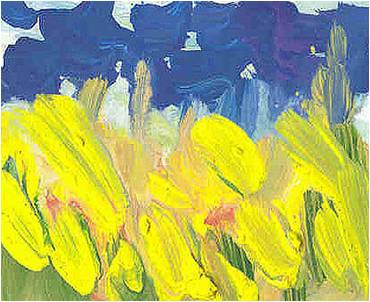 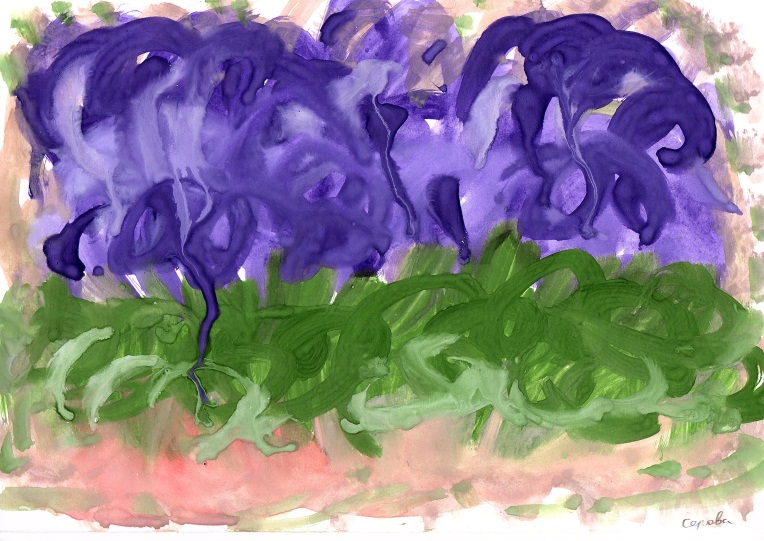 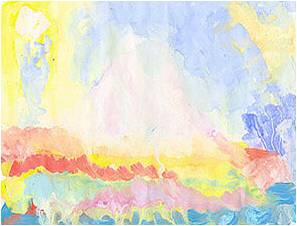 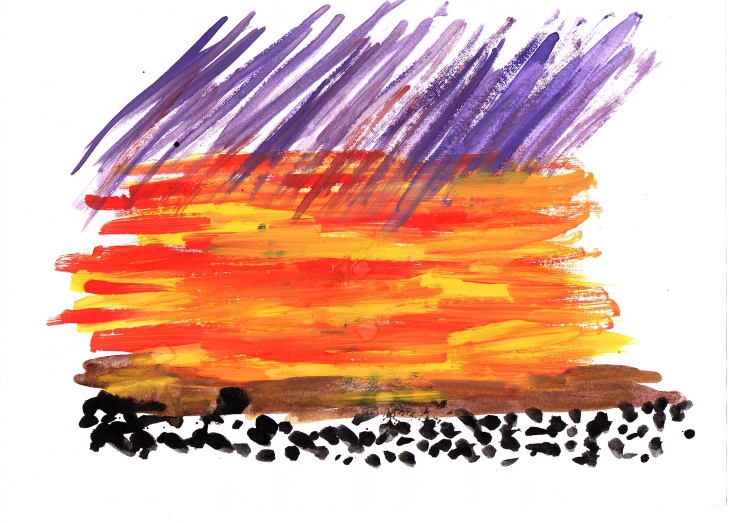 Деятельность учителяДеятельность учащихсяФормируемые УУД                                                                                   Организационный момент занятия                                                                                   Организационный момент занятия                                                                                   Организационный момент занятияУчитель включает   музыку  П.И. Чайковского «Вальс цветов».Учащиеся входят в класс, рассаживаются по трем группам. Регулятивные:Уметь концентр внимание, организовать рабочее место.	Целеполагание и мотивация	Целеполагание и мотивация	Целеполагание и мотивацияУчитель строит беседу через постановку вопросов:- Что вы слушали, когда заходили в класс.- Что можете сказать об этом музыкальном произведении?Посмотрите на выставку ваших работ с урока, посмотрите, что стоит у вас на столах. Может кто-то догадался, что мы будем делать на занятии?Учитель записывает предположения: Мы будем слушать музыку и рисовать…Будем рисовать под музыку…Будем рисовать музыку…Как вы думаете, какое предположение самое точное?  Ваши работы с урока подскажут, как будем это делать…Учащиеся отвечают на вопросы, размышляют вслух:Слушали музыку (музыкальное произведение)Музыка плавная, веселая, нежная, создает хорошее настроение, хочется улыбаться…Учащиеся высказывают предположения:Мы будем слушать музыку и рисовать…Будем рисовать под музыку…Будем рисовать музыку…Будем рисовать музыку…с использованием средств художественной выразительности: линия, пятно, тон, тональные отношения.Коммуникативные:уметь участвовать в коллективном обсуждении вопроса.Познавательные:уметь видеть цель занятияРегулятивные:уметь ставить учебную задачу на основе соотнесения того, что уже известно и усвоено учащимися, и того, что ещё неизвестно.Личностные:уметь устанавливать связи между целью учебной деятельности и её мотивом.Коммуникативные:уметьпланировать учебное сотрудничество с учителем и сверстниками.                                                                       Актуализация знаний и умений                                                                       Актуализация знаний и умений                                                                       Актуализация знаний и уменийУчитель задает вопрос.Вспомните, какими могут быть пятна в изобразительном искусстве?	Верно. Они могут быть разными по ритму и тону.В конце занятия мы с вами проанализируем получившиеся работы. По каким критериям это можно сделать?Учитель фиксирует на доске.Критерии:- Целостность композиции;- декоративность;-аккуратность.- созвучна музыке.Учащиеся отвечают.Пятна могут быть большими и маленькими, изгибающимися и перекатывающимися друг в друга, округлыми и длинными… .Учащиеся предлагают критерии.Предметные:Уметь структурировать свои знания.Личностные:Уметь осознавать проблемы, вести диалог на основе равноправных отношений и взаимного уважения, конструктивно разрешать конфликты.Коммуникативные:уметь учитывать разные мнения, стремиться к координации различных позиций в сотрудничестве, формулировать собственное мнение, аргументировать и координировать её с позициями партнеров.ПознавательныеУметь восстанавливать понятия.                                                                         Выполнение творческого задания                                                                         Выполнение творческого задания                                                                         Выполнение творческого заданияУчитель формулирует задание:Я предлагаю вам сейчас прослушать другой музыкальный фрагмент (Бетховен «Буря»). Закройте глаза, прислушайтесь к себе.А теперь откройте глаза и попробуйте выразить свои чувства и эмоции после прослушивания произведения в словах:1 группа – только имена существительные2 группа – только имена прилагательные3 группа- только глаголыПрочитайте, что у вас получилосьКакой вывод можно сделать?Мы попробовали нарисовать музыку словами. А теперь попробуем нарисовать красками. Теперь каждый будет работать самостоятельно.(учитель повторно включает музыку)Учащиеся закрывают глаза и слушают музыку.Учащиеся работают по группам, обсуждают подходящие слова.Зачитывают слова по группам.Все слова получились одинаково «эмоционально окрашенными».Учащиеся выполняют творческое задание.Познавательные: уметь аналитически мыслить, устанавливать причинно-следственные связи.Личностные:уметь точно и грамотно излагать свои мысли в устной и письменной речи.Регулятивные:уметь преодолевать трудности и препятствия на пути достижения цели.Коммуникативные:уметь слушать учителя и других учащихся,уметь с достаточной полнотой и точностью выражать свои мысли в соответствии с задачами и условиями коммуникации.Предметные: уметь правильно компоновать работу, грамотно использовать художественные средства.Личностные: выполнять работу терпеливо и аккуратно.                                                                            Анализ работ, рефлексия                                                                            Анализ работ, рефлексия                                                                            Анализ работ, рефлексияДавайте посмотрим, что у нас получилось. Кто хотел бы представить свою работу на суд зрителей? ( по желанию)Учитель показывает работу (по одной)После этого каждая работа оценивается по выбранным критериям.Мы с вами обсудили несколько работ. Кто может предположить, как называется музыкальное произведение?Учитель озвучивает название произведения и делает запись на доске.Прислушайтесь к себе, какое настроение у вас в конце нашего занятия. Расскажите.Так, можно ли нарисовать музыку?Учащиеся демонстрируют свои работы.Учащиеся предлагают свои работы.Учащиеся пытаются предположить, что хотел изобразить автор.Затем автор предъявляет свою версию.Учащиеся предлагают свои варианты.Учащиеся рассказывают о своем настроении.Да, можно.Регулятивные:уметь оценивать результаты своей и чужой деятельности,контролировать оценку процесса и результат деятельности.